РОДИТЕЛЬНЫЙ ПАДЕЖ ИМЁН 
СУЩЕСТВИТЕЛЬНЫХ МНОЖЕСТВЕННОГО ЧИСЛАЦели: учащиеся знакомятся с особенностями окончаний имён существительных родительного падежа во множественном числе; развивают умение правильно употреблять их в речи.Оборудование: сигнальные карточки  (у каждого ученика).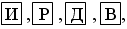 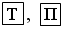 Ход урокаI. Организационный момент.II. Каллиграфическая минутка.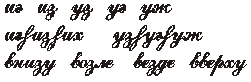 III. Сообщение темы и целей урока, постановка учебной задачи.– Тема урока – родительный падеж имён существительных множественного числа. Почемучка, как всегда, подготовил для нас вопрос. Прочитайте его (с. 128).– Что нужно сделать, чтобы на него ответить? (Просклонять существительные во множественном числе.)IV. Упражнение в склонении имён существительных множественного числа.– Просклоняйте существительные заводы, месяцы, ученицы, тетради, жилища.– Какие окончания имеют эти существительные в родительном падеже?– Составим таблицу:V. Знакомство с выводом в учебнике (с. 128).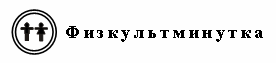 VI. Работа с учебником.1. Упражнение в правописании падежных окончаний имён существительных родительного падежа во множественном числе (упр. 254). Выполняется с комментированием.2. Самостоятельная работа (упр. 255, с. 129).VII. Упражнение в определении падежей имён существительных во множественном числе.Диктант с использованием сигнальных карточек.Пришёл без подарков, поехал к друзьям, с грязными руками, читали газеты, вспоминали о каникулах, летели над полями, салат из огурцов, обед без овощей, гордимся героями, встреча с директорбми.VIII. Домашнее задание: упражнение 253, с. 128.IX. Итог урока.– Что изучали на уроке?– Удалось ли ответить на вопрос Почемучки? Как?– Что для этого делали?Р. п.Мужской родЖенский родСреднийродР. п.   -ов  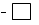    -ев   -ей   -ей   -ов   -ев   -ей 